Санкт-Петербургский государственный университетЧжи ЦзинкайВыпускная квалификационная работа«Стратегические коммуникации в проекте «Один пояс - один путь»Уровень образования: магистратураНаправление 41.04.05 «Международные отношения»Основная образовательная программа ВМ.5568. * «Связи с общественностью в сфере международных отношений»Научный руководитель: доцент кафедры теории и истории международных отношенийканд.филос.н, доцент Р. С. ВыходецРецензент:доцент Санкт-Петербургского университета ГПС МЧС России канд.филос.н., доцент В. В. ШляпниковСанкт-Петербург2019СОДЕРЖАНИЕВВЕДЕНИЕ	3ГЛАВА 1. ТЕОРЕТИЧЕСКИЕ ОСНОВЫ ИССЛЕДОВАНИЯ СТРАТЕГИЧЕСКИХ КОММУНИКАЦИЙ В МЕЖДУНАРОДНЫХ ОТНОШЕНИЯХ	9   1.1 Понятие стратегической коммуникации	9   1.2 Виды и формы стратегической коммуникации	13   1.3 Роль стратегической коммуникации в международных отношениях и формировании позитивного имиджа страны	15ГЛАВА 2. КИТАЙСКАЯ ИНИЦИАТИВА НОВОГО ШЕЛКОВОГО ПУТИ	19   2.1 Исторические предпосылки формирования концепции Нового шелкового пути	19   2.2 Идеологическое, культурологическое и экономическое содержание проекта «Один пояс - один путь»	29   2.3 Стратегическая коммуникация в рамках проекта «Один пояс - один путь» и ее роль в формировании позитивного имиджа Китая	36ГЛАВА 3. РАЗВИТИЕ РОССИЙСКО-КИТАЙСКОЙ КОММУНИКАЦИИ В РАМКАХ ПРОЕКТА «ОДИН ПОЯС – ОДИН ПУТЬ»	41   3.1 Особенности межгосударственных отношений Китая и России на современном этапе	41   3.2 Место России в проекте «Один пояс – один путь»	46   3.3 Перспективы развития китайской инициативы «Один пояс – один путь» и будущее российско-китайских отношений	49ЗАКЛЮЧЕНИЕ	57СПИСОК ЛИТЕРАТУРЫ	60ВВЕДЕНИЕАктуальность темы настоящего исследования обусловлена высокой важностью стратегических коммуникаций стран при формировании новой геополитической картины мира. Ранее существовала биполярная система международных отношений, но после распада Советского Союза в мире начала функционировать многополярная система. В условиях этой системы многие государства, которые не играли первостепенную роль на мировой арене, становятся лидерами мировой политики. Феномен китайского чуда известен всему миру. Китай за сравнительно небольшой промежуток времени из слаборазвитого государства превратился в одну из мировых сверхдержав. В экономике, в политике и других сферах жизни Китай демонстрирует беспрецедентные успехи, которые привлекают внимание все большего круга исследователей со всего мира. Успехов Китай достиг и во внешней политике. В связи с этим особый интерес представляет стратегия формирования международных отношений, используемая Китаем. В сентябре 2013 года во время своего визита в Казахстан президент Китая Си Цзиньпин призвал к созданию новой модели регионального сотрудничества путем совместного строительства «Экономического пояса Шелкового пути». Месяц спустя, в Индонезии, президент Си вновь призвал к созданию Азиатского банка развития инфраструктуры и строительству «Морского шелкового пути XXI-го века». Эти предложения в совокупности официально получили название инициатива «Один пояс – один путь». В ноябре 2013 года эта инициатива была включена в комплексный план реформ, принятый руководством партии в качестве ключевого политического курса до 2020 года. Международное сообщество воспринимает эту инициативу довольно неоднозначно. Некоторые сравнивают ее с американским планом Маршалла после Второй мировой войны, в то время как другие рассматривают его скорее как механизм международного экономического сотрудничества, а не международной помощи. Некоторые рассматривают это как свидетельство стремления Китая в конечном итоге заменить управляемую США международную экономическую архитектуру путем экспорта так называемой «модели Китая», в то время как другие видят пространство для сотрудничества между китайской инициативой и существующей системой. Кроме того, многие страны в регионе «Один пояс – один путь» приветствуют усилия Китая по содействию региональному сотрудничеству и развитию, но некоторые страны все же беспокоятся о возможных негативных последствиях для своей внутренней экономики, поскольку Китай по своей производственной мощности во много раз превосходит страны, которые расположены вдоль «Один пояс – один путь». Так или иначе, в международном сообществе инициатива Китая воспринимается неоднозначно.Особое место в рамках инициативы занимает Россия. В последние годы отношения между Россией и Китаем достигли особой степени взаимного доверия и представляют собой беспрецедентный пример близости между двумя странами. В рамках инициативы «Один пояс – один путь» Россия играет важную роль, поскольку по ее территории проходит значительная часть пути, кроме этого, многие страны Центральной Азии, например, Казахстан, Таджикистан, Туркменистан и другие относятся к постсоветским государствам, которые находятся в дружественных отношениях с Российской Федерацией, поэтому в случае каких-либо разногласий Китай может использовать возможности России для урегулирования споров с этими странами. Поэтому в стратегической коммуникации Китая в рамках проекта «Один пояс – один путь» у России особая роль. Объект исследования – стратегические коммуникации Китая в рамках реализации проекта «Один пояс – один путь».Предметом исследования являются конкретные способы и механизмы  коммуникации Китая с другими странами, направленные на укрепление экономического и политического сотрудничества в рамках инициативы «Один пояс – один путь».Цель диссертационного исследования заключается в исследовании стратегических коммуникаций в проекте «Один пояс – один путь».В соответствии с целью исследования, в работе были поставлены следующие задачи исследования:– определить понятие стратегической коммуникации и определить ее роль в формировании имиджа государства и строительстве международных отношений;– исследовать исторические предпосылки формирования концепции Нового шелкового пути;– изучить идеалогическое, культурологическое и экономическое содержание проекта «Один пояс – один путь»;– исследовать стратегические коммуникации, происходящие в рамках проекта «Один пояс – один путь» и их роль в формировании позитивного имиджа Китая;– исследовать особенности международных отношений Китая и России на современном этапе и их развитие в рамках проекта «Один пояс – один путь». Для достижения вышеуказанных задач в рамках настоящей работы  были применены следующие методы исследования:-	сравнительный метод – для определения характера внешнеполитических взаимоотношений между странами Россией и Китаем в рамках инициативы «Один пояс – один путь»;-	политико-типологический метод – для обобщения коммуникационных приемов и методов, которые были использованы странами в рамках «Один пояс – один путь»;-	структурно-функциональный метод – для изучения коммуникационных методов, использованных Китаем в отношении других стран для достижения своих внешнеполитических целей.Степень разработанности научной проблемы. Стратегические коммуникации как инструмент внешнеполитической деятельности были изучены в работах многих европейских и американских исследователей, включая Toledano M., Macnamara J., Frandsen F., Johansen W.,  Dulek R. E., Campbell K. S., Hallahan K.. Коммуникации в целом и стратегические коммуникации в частности были изучены в работах Е. И. Тихомировой, Н. М. Боголюбовой, Ю. В. Николаевой, . Их политический аспект исследовался в трудах В. А. Бурлакова и С. В. Богданова. Стратегические коммуникации государства направлены, прежде всего, на формирование имиджа страны на международной арене. Проблемы политического имиджа и имиджа государства в частности были рассмотрены в работах Walker P., Е. В. Анохина, С. М. Виноградовой, Н. Г. Щербиной, А. А. Деркач, Е. Б. Перелыгиной и других авторов. Китайская инициатива «Один пояс – один путь» также имеет высокий интерес среди исследователей из разных стран. Chung C. P., А. В. Губин, Т. Н. Лобанова исследовали стратегические коммуникации Китая в рамках данной инициативы. Liu W., Dunford M., Л. И. Кравченко изучили геополитические аспекты «Нового шелкового пути». А. О. Виноградов и Gan J. изучили внешнеполитические инновации Китая и определил основные перспективы Нового шелкового пути.Изучением новых векторов российско-китайского сотрудничества в рамках развития инициативы «Один пояс – один путь» занимались А. Г. Ларин, Ду Сянжуй, Ли Линсяо и другие.Научная новизна исследования. Стратегические коммуникации в рамках проекта «Один пояс – один путь» рассматривались в работах некоторых исследователей, как это было указано в рамках научной изученности темы. Однако, несмотря на это, проблема изучения построения имиджа Китая с помощью инициативы остается актуальной. Ввиду изменчивости международных отношений, данный вопрос должен быть комплексно изучен. Поэтому научная новизна исследования сводится к попытке комплексного исследования роли стратегической коммуникации в рамках проекта «Один пояс – один путь». Кроме этого, в диссертационном исследовании были впервые комплексно изучены российско-китайские отношений и определены перспективы их развития в рамках китайской инициативы «Один пояс – один путь». Практическая значимость заключается в том, что основные выводы диссертационного исследования могут быть использованы в процессе изучения проблем внешней политики Китая в рамках курса международных отношений. Выводы и материалы исследования могут послужить аналитическим материалом различным учреждениям и международным объединениям. Структура диссертации определена внутренней логикой и целью исследования. Работа состоит из введения, трех глав, девяти параграфов, заключения, списка литературы. Во введении обоснованы актуальность работы, определена цель, объект и предмет, поставлены задачи исследования, описана степень научной разработанности темы, ее научная новизна, практическая значимость, методология исследования и структура диссертации. Первая глава посвящена вопросам изучения теоретических основ стратегических коммуникаций в международных отношениях. Во второй главе исследована китайская инициатива Нового шелкового пути. В третьей главе рассмотрены вопросы развития российско-китайской коммуникации в рамках проекта «Один пояс – один путь». Заключение содержит основные выводы по теме исследования.ГЛАВА 1. ТЕОРЕТИЧЕСКИЕ ОСНОВЫ ИССЛЕДОВАНИЯ СТРАТЕГИЧЕСКИХ КОММУНИКАЦИЙ В МЕЖДУНАРОДНЫХ ОТНОШЕНИЯХ1.1 Понятие стратегической коммуникацииНа современном этапе стратегическая коммуникация притягивает внимание исследователей из разных сфер науки, становясь объектом изучения в рамках менеджмента, рекламы, связей с общественностью, политологии и других отраслей научного знания. Это обусловило множественность подходов к дефиниции данного термина.Первоначально термин «стратегическая коммуникация» являлся «зонтичным», так как под ним понимались абсолютно все формы коммуникационной деятельности, от рекламы и формирования имиджа и вплоть до коммуникаций, происходящих внутри отдельной организации. Однако, на современном этапе, многими исследователями были предприняты попытки обоснования концепции стратегических коммуникаций и выявления их специфики на фоне таких традиционных видов коммуникаций, как связи с общественностью, маркетинг, реклама, пропагандистская деятельность, проекты общественной направленности.Специалистами и практиками по связям с общественностью термин «стратегическая коммуникация» часто используется в рамках связей с общественностью, несмотря на то, что данный термин также относится к маркетингу и менеджменту. Как отметил Макнамара (2012), «термины «стратегия» и «стратегический» являются «мантрой» в общественных отношениях». В 2011–12 годах Общество по связям с общественностью Америки (PRSA, 2017) провело краудсорсинговую кампанию и публичное голосование, в рамках которого было дано следующее определение: «Связи с общественностью - это стратегическая коммуникация, которая строит взаимовыгодные отношения между организациями и общественными объединениями». Такое отождествление PR со стратегической коммуникацией может быть результатом реагирования на негативные коннотации вокруг термина «общественные отношения» путем увеличения его более позитивного престижа, связанного со словом «стратегия». При этом, однако, этот термин действительно описывает форму общения, используемую в PR-практике, но противоположную концепции диалога.В первом выпуске Международного журнала стратегических коммуникаций стратегическая коммуникация определяется как «целенаправленное использование коммуникации организацией для выполнения своей миссии». Не так давно Фрэдсен и Джохансен (2017) пришли к выводу, что «все типы организаций, включая организации частного и государственного секторов, политические партии, неправительственные организации и общественные движения, используют стратегическую коммуникацию для достижения своих целей». Макнамара (2012) фиксирует умышленное использование организациями стратегической коммуникации для достижения цели, усиления влияния и продвижения миссии и поднимает жизненно важные этические проблемы: «Позиционирование общественных отношений как стратегической коммуникации лежит в основе дебатов об этике и социальной справедливости общественных отношений. Если стратегические средства преследуют цели организации принципиально или исключительно, как многие предполагают, то стратегические связи с общественностью асимметричны и даже манипулятивны. Тем не менее, Грюнигс и ряд главных сторонников теории превосходства и двусторонней симметричной модели в общественных отношениях утверждают, что «стратегия» и «стратегический» не только позволяют, но и требуют от организаций учитывать взгляды и интересы своей общественности и приспосабливать их беспроигрышным способом».Согласно Фареллу, стратегическая коммуникация – это использование слов, действий, изображений или символов, чтобы влиять на отношение и мнения целевой аудитории, формировать их поведение, продвигать интересы или политику или достигать целей.Негативные комментарии относительно неэтичных аспектов стратегической коммуникации делают упор на связь стратегической коммуникации с интересами организации. Дулек и Кэмпбелл (2015) предполагают, что «темная сторона стратегической коммуникации» связана с практическим смыслом термина «стратегия». Поскольку термин «стратегия» происходит от греческого слова «Stratego», которое относится к попытке сокрушить врагов за счет более эффективного распределения своих ресурсов». В действительности стратегическая коммуникация может использоваться для мирных целей, и она не должна быть агрессивной и ложной. В таких случаях стратегия может даже включать диалог как тактику достижения мира. Однако, когда стратегическое намерение организации вдохновлено целью военной победы, это оправдывает использование неоднозначных сообщений и обманчивость и неэтичность тактики.Халлахан (2015) также высказывает негативные комментарии о том, что, когда стратегическая коммуникация рассматривается с точки зрения модернизма, «стратегически преследуемыми результатами являются контроль и манипулирование». Он объясняет эту связь как неизбежную ошибку, которая обусловлена тем, что организация преследует удовлетворение своих личных интересов. Тем не менее, Халлахан действительно предлагает альтернативный постмодернистский подход, который учитывает необходимость организации ставить цели или провозглашать желаемые конкретные результаты. Для этого он настаивает на том, чтобы характер результатов и тактика, используемые для их достижения, соответствовали интересам общественности или заинтересованных сторон. Переходя к альтернативной и менее манипулятивной версии стратегической коммуникации, Франдсен и Йохансен (2015) призвали перейти от «предписывающего к формирующемуся взгляду на стратегическое управление». В возникающей перспективе нет заранее определенных организационных целей, потому что, в действительности, стратегии не развиваются в соответствии с планом. Вместо этого они имеют тенденцию изменяться и адаптироваться к новым возможностям или рискам, которые появляются с течением времени или в ответ на вклад заинтересованных сторон. Новая стратегия менее привержена конечной цели и более открыта, гибка и чувствительна к изменениям в окружающей среде. Он приветствует участие внешних заинтересованных сторон в формировании стратегии организации. Стратегический коммуникатор в возникающей стратегической среде будет стремиться больше прислушиваться к составляющим организации и учитывать их. В контексте новой стратегии роль практикующего специалиста будет сосредоточена не только на продвижении интересов высшего руководства организации. Вместо этого он рассмотрит возможность представления интересов трехсторонних участников перед руководством, обеспечит, чтобы их выслушали и поняли, и способствовал бы процессу диалога с различными участниками.Таким образом, стратегическая коммуникация являются широкой деятельностью, имеющей связь с достижением каких-либо целей стратегического характера, а также необходимостью синхронизированных действий, направленных на решение  поставленных задач и продвижение или изменение ценностей целевой аудитории, улучшения имиджа государства в мире.1.2 Виды и формы стратегической коммуникацииСтратегическая коммуникация осуществляется в трех основных формах, представленных на рисунке 1.Рисунок 1 – Формы стратегической коммуникацииПо мнению В. А. Бурлакова, в процессе стратегической коммуникации важным является синтез всех трех выше представленных форм. Связи с общественностью ориентированы, прежде всего, на информирование иностранного реципиента и должны в значительной степени соответствовать его базовым мировоззренческим установкам, иными словами, говорить с ним на одном языке понятий и символов.Существенным дополнением связей с общественностью должна стать публичная дипломатия, включающая «усилия по прямому взаимодействию с гражданами, общественными деятелями, журналистами и другими лидерами общественного мнения за пределами страны». Специфика данного направления стратегической коммуникации состоит в том, что воздействие осуществляется точечно, в отношении конкретных лиц. Неформальный характер публичной дипломатии значительно упрощает процесс взаимодействия с гражданами другого государства.Третьей формой стратегической коммуникации являются информационные операции. Информационные операции являются интегрированным использованием радиоэлектронных войн, компьютерных сетевых операций, психологических операций, военного обмана и оперативной безопасности, включая их сопутствующие и прикладные аспекты. Основная цель информационной операции заключается в том, чтобы оказать влияние, порой разрушительное, навредить или перехватить процесс человеческого или автоматизированного принятия решения противником. Таким образом, стратегическая коммуникация может осуществляться в трех основных формах, которые были рассмотрены выше. Они включают связи с общественностью, публичную дипломатию и информационные операции. Все эти формы также выступают основными элементами стратегической коммуникации, играющей особую роль в международных отношениях, которая будет рассмотрена далее.1.3 Роль стратегической коммуникации в международных отношениях и формировании позитивного имиджа страныПрежде чем определить роль стратегической коммуникации в формировании имиджа государства на международной арене целе с образным представляется рассмотреть подходы современных исследователей к определению понятия «имидж».По мнению И. А. Василенко, стратегический подход к формированию современного имиджа страны очень важен. Особое значение имеют четкое выявление основных проблем сложившейся коммуникационной модели, определение новых стратегических целей и перспектив, базовой идеи нового бренда, его социокультурных основ, ведущих коммуникаторов.Имидж является целенаправленно формируемым образом. Он складывается в результате определенных действий и соответствует определенным целям или ожиданиям заинтересованных лиц .По мнению И. А. Василенко, имиджевая стратегия государства – это рассчитанная на длительный исторический период (25-30 лет) долгосрочная программа системного воздействия на мировое общественное мнение через все каналы массовых коммуникаций и публичной дипломатии с целью формирования устойчивого положительного внутри- и внешнеполитического имиджа страны.	Н. М. Боголюбова и Ю. В. Николаева утверждают, что внешнеполитический имидж страны зависит от имиджа политического лидера. Однако, политический лидер страны всего лишь представляет собой один из элементов сложной системы имиджа страны, в число которых также входят финансовые институты, сфера туризма, транспорта и сервиса, а также сам народ и особенности его менталитета. Н. М. Боголюбова и Ю. В. Николаева утверждают следующее: «Структура имиджа страны сложнее, нежели структура имиджа политического лидера. Она включает множество элементов и основывается на восприятии множества характеристик государства, полный перечень которых едва ли возможно составить».	Имидж государства – это стереотипизированный образ страны, существующий в массовом сознании благодаря как стихийному, так и целенаправленному его формированию элитой и политтехнологами, в цеоях оказания политического и эмоционально-психологического воздействия на общественное мнение внутри страны и за рубежом.	Согласно современной политике, имидж обладает следующими ключевыми характеристиками: простота и схематичность, насыщенность информацией, динамичность, закамуфлированная идеализация, информационно-технологическая составляющая и социокультурная. Имидж страны играет огромную роль в международных отношениях. Особенности восприятия страны международным обществом оказывают влияние на позиции, занимаемые страной на международной арене, а также особенности формирования и развития связей с другими странами в области политики, экономики, культуры. Положительный имидж страны способен обеспечить более выгодное для государства его восприятие общественностью и за счет этого способствовать установлению связей на более привлекательных условиях и осуществлению политического курса в интересах правительства данной страны. Негативный имидж страны может значительно затруднять диалог между государствами, а также способен создавать почву для конфликтов. Особенно это касается негативных стереотипов, которые отличаются значительным уровнем стабильности и устойчивости во времени. Принимая данное свойство имиджа необходимо главной целью страны ставить создание позитивного образа страны как внутри ее пределом, так и за рубежом, а также предупреждать возможности формирования негативного имиджа.На сегодняшний день стратегический приоритет приобретает разработка эффективной имиджевой стратегии, призванная продвигать позитивный имидж страны в каналах коммуникаций. Новый принцип коммуникационной стратегии «от страны к стране» в значительной степени дополнил старую модель «от правительства к правительству». Оказалось, что лучшим коммуникатором является публичная дипломатия.В условиях международных отношений, передача информации с целью формирования имиджа страны производится в форме международной коммуникации. С увеличением числа каналов коммуникации, по которым происходит процесс взаимодействия с другими субъектами международных отношений, тем больше возможностей для реализации интересов страны в ходе внешней политики.Таким образом, в результате первой главы можно сделать следующие выводы. Во-первых, многие исследователи по-разному подходят к определению термина «стратегическая коммуникация». Однако, все они сходятся во мнении, что стратегические коммуникация являются широкой деятельностью, имеющей связь с достижением каких-либо целей стратегического характера, а также необходимостью синхронизированных действий, направленных на решение  поставленных задач и продвижение или изменение ценностей целевой аудитории, улучшения имиджа государства в мире. Западными исследователями выделяются негативные аспекты стратегической коммуникации, связанные с преследованием государством цели контроля и манипулирования сознанием целевых аудиторий. Однако и существует мнение, согласно которому, стратегическая коммуникация не имеет четких заранее определенных целей, цели формируются в процессе реализации стратегии. Для стратегической коммуникации характерными являются девять принципов – массовость, объективность, продуктивность, внезапность, эффективность применения силы, гибкость, единство управления, безопасность, простота.Во-вторых, для международной коммуникации характерным является многообразие форм, видов и типов общения между людьми, культурами, расами, этносами. Для современного коммуникативного пространства, являющегося достаточно сложной системой, характерным является наличие различных видов коммуникации. Это связано с тем, что в разных условиях человек может проявлять себя по-разному и взаимодействовать с людьми разными способами.В-третьих, стратегическая коммуникация играет важную роль в международных отношениях, способствуя формированию имиджа страны на международной арене. В свою очередь, имидж страны играет огромную роль в международных отношениях. Особенности восприятия страны международным обществом оказывают влияние на позиции, занимаемые страной на международной арене, а также особенности формирования и развития связей с другими странами в области политики, экономики, культуры. ГЛАВА 2. КИТАЙСКАЯ ИНИЦИАТИВА НОВОГО ШЕЛКОВОГО ПУТИ2.1 Исторические предпосылки формирования концепции Нового шелкового путиТермин «Великий шелковый путь» был введен еще в 1877 г. немецким ученым и путешественником Ф. Рихтгофеном, президентом Берлинского географического общества, который впервые использовал понятие «Великий шелковый путь» в своем исследовании «Китай. Результаты собственных путешествий», где было дано определение данного понятия, как системы торговых связей между Юго-Восточной Азией и Средиземноморьем. Великий шелковый путь, известный в древности и в Средние века связывал Восточную Азию и Средиземноморье караванной дорогой, которая использовалась прежде всего с целью вывоза шелка из Китая, чем и обусловлено его название. Источниками сведений о Шелковом пути, которые позволили донести информацию о нем до сегодняшних дней, стали сохранившиеся текстовые источники, документы из раскопок и археологические артефакты. Великий Шелковый путь был проложен во II веке до н.э. Исходным пунктом отправления был Чанъан, известный в наши дни, как Сиань, затем через Ланьчжоу выходил в Дуньхуан, где раздваивался на северное и южное отправления. Северное отправление проходило через Турфан, далее дорога пересекала Памир и шла в Фергану и казахские степи. Южное направление миную озера Лоб-Нор по Южной окраине пустыни Такла-Макан через Шаче (Яркенд) и Памир (в южной части) вела в Бактирию, а оттуда – в Парфию, Индию и на Ближний Восток вплоть до Средиземного моря. Карта Великого шелкового пути представлена на рисунке 2.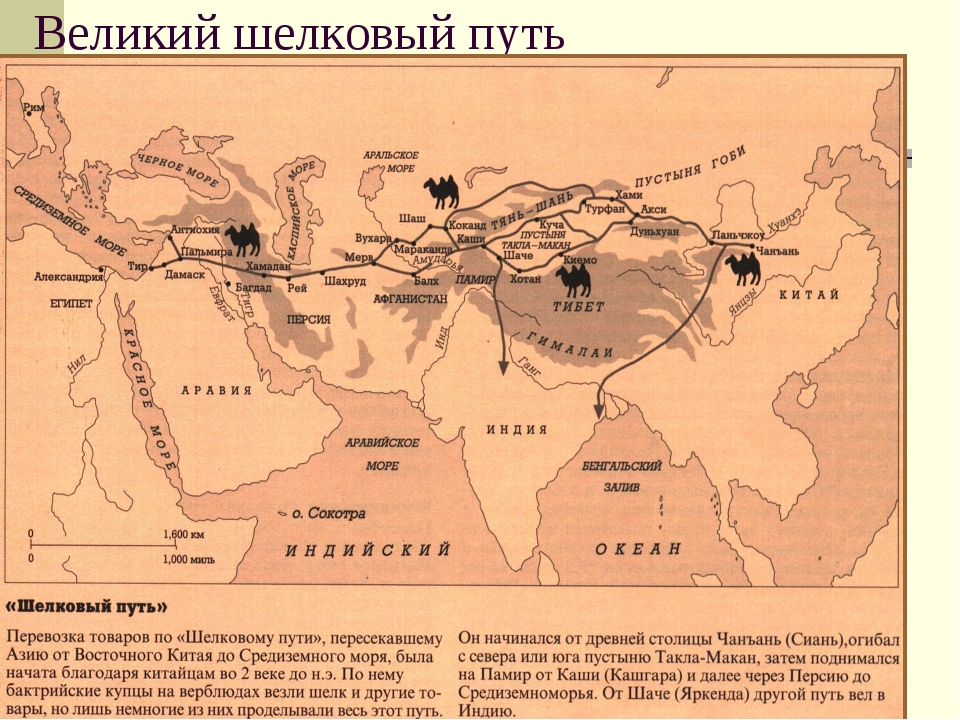 Источник: []Рисунок 2 – Карта «Великого шелкового пути»Великий шелковый путь представлял собой огромную систему караванных путей, протяженностью более 7000 км, которая на протяжении более чем 15 веков служила главной магистралью, обеспечивающей не только возникновение и существование системы международных отношений между странами, но и являющуюся инструментом диалога культур и цивилизаций. Успешное функционирование Великого шелкового пути обеспечивалось необходимостью политической стабильности, что могло быть осуществлено либо за счет создания единой империи, контролирующей все важнейшие караванные пути в Евразии, либо обеспечения безопасности несколькими крупными державами, а также требовало дипломатических усилий от государств-участников. Великий шелковый путь имел огромное значение в истории развитии стран. Его возникновение и существование относят к одной из причин падения Римской империи, так как римляне обменивали предметы серебра на восточные товары, что привело к дефициту серебряной монеты для содержания римской армии.Определенное значение Великий шелковый путь имел и в истории развития Древнерусского государства. Во времена арабских завоеваний, основная часть торговли прошла по северной ветке вокруг Каспийского моря и через Хазарию и Русь по речной системе Русской равнины, в связи с чем был определен рост и развитие древнерусских торговых городов, в том числе Киева.Развитие мореплавания в эпоху Великих географических открытий вдоль Восточных и Южных побережий Азии повысило актуальность морских перевозок товаров, поскольку использование этого способа перевозки позволяло сократить время транспортирования в 2 раза и увеличить объемы перевозок. В результате этого Великий Шелковый путь прекратил свое существование в XVI веке.После заключения Петром I Нерчинского договора в 1689 году и Кяхтинского договора в 1727 году была развернута российско-китайская торговля, что в 1740 году стало причиной создания системы путей сообщения между Москвой и Иркутском, получившей название «Великий чайный путь» - Сибирский тракт, карта которого представлена на рисунке 3.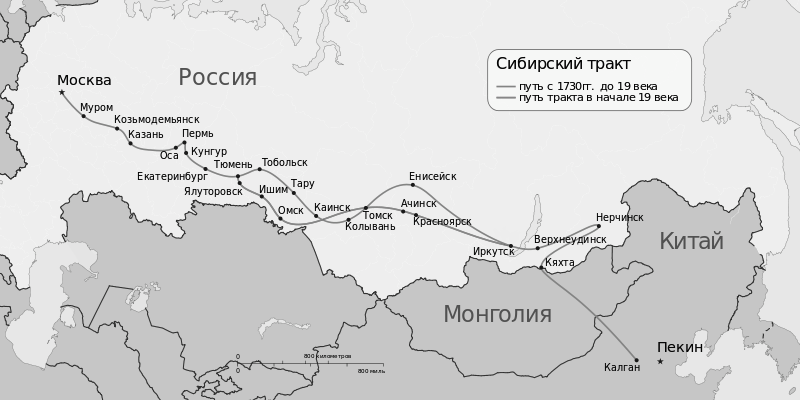 Источник: []Рисунок 3 – Сибирский трактСибирский тракт между Москвой и Пекином стал самой длинной гужевой дорогой в мире в те времена и явился предпосылкой к созданию Транссибирской магистрали и современной сети федеральных дорог России. В 1990-е годы мировые исследователи в области политики и экономики подняли тему необходимости возрождения идеи Великого шелкового пути. В начале 2000-х годов наиболее активно этот вопрос обсуждался в США, поскольку воплотив идею шелкового пути американское руководство могло бы осуществлять контроль над Центральной и Юго-Восточной Азией. Однако, осмыслив план действий и намерения американского истеблишмента, Китай вовремя правильно оценил свои возможности и угрозы, грядущие с запада. Результатом стала стратегия «Один путь – одна дорога», как прототип когда-то ранее существовавшего шелкового пути. В 2008 году было начато строительство трансконтинентальной автомагистрали «Западная Европа – Западный Китай», которое можно считать одним из первых шагов к созданию Нового шелкового пути. 7 сентября 2013 г. Председатель КНР Си Цзиньпин, выступая в Назарбаевском университете в г. Астана (Казахстан) выдвинул концепцию построения Экономического пояса Шелкового пути – огромной зоны сотрудничества, охватывающей почти 3 млрд жителей планеты (от Китая до Европы). Концепция Нового Шелкового пути была впервые озвучена в Казахстане и это не случайно, потому что президент Казахстана Назарбаев кроме того, что вовремя оценил ее потенциал, еще и дополнил собственной концепцией новой экономической политики Светлый путь, которая связана с китайской. Суммарный смысл «Пояса» и «Пути» состоит в создании благоприятных условий для усиления роли Китая в мировой политике путем развития экономики Китая в восточном полушарии. Одной из предпосылок создания этой концепции является выдвинутая пятым поколением руководства Китайской Народной Республики стратегической цели возрождения китайской нации, связанной с задачей построения к 2021 г. среднезажиточного общества, а к 2049 г. – богатого и сильного модернизированного социалистического государства. Председатель Си в выступлении на Азиатском форуме Боао 11 апреля 2018 г. подчеркнул, что «Один пояс – один путь» – эта инициатива не похожа на ту, что в международном сообществе некоторые люди называют заговором Китая, она не план Маршала после Второй мировой войны и не китайский план».Директор Института стратегии в АТР при Академии общественных наук Китая, Ли Сянъян, отметил, что концепция Шелкового пути содержит в себе стратегию, которая отражает потребность Китая во всестороннем углублении реформ и открытости.Развитие стратегии нового шелкового пути имеет большое значение не только с экономической, но и с геополитической точки зрения, поскольку инфраструктурное строительство за рубежом как объект крупных капиталовложений, в том числе инвестиции в стратегически важные объекты, позволяют проникнуть в экономику других стран. Однако, геополитический смысл инициативы китайское правительство все же отрицает. Это можно обнаружить из высказывания Си Цзиньпина на церемонии открытия делового форума стран БРИКС 3 сентября 2017 г.: «Инициатива «Один пояс – один путь» является не геополитическим инструментом, а прагматичной платформой сотрудничества, это не программа иностранной помощи, а совместная инициатива в области развития, которая включает в себя обмен информацией».Экономическое могущество Пекина обеспечивает ему в создании нового Шелкового пути положение неформального лидера, выполняющего пополнение и распределение финансовых средств поступающих в Фонд Шелкового пути. Руководство Китайской Народной Республики особенно подчеркивает, что основным принципом созданной концепции Шелкового пути является «гун ин» (общий выигрыш), позволяющий удовлетворить интересы не только Китая, но и многих других стран на современном этапе развития.«Один пояс – один путь», как считает китайское правительство, это путь, ведущий к совместному развитию, совместному процветанию, сотрудничеству и обоюдному выигрышу. Это путь взаимопонимания и доверия, многовекторного взаимодействия, мира и дружбы.После знаковой речи Председателя КНР в Казахстане, последовал ряд зарубежных визитов лидеров Китая под лозунгом «Шелкового пути», результатом которых стали многочисленные договоренности о новых инвестиционных проектах и торговых сделках. 3 октября 2013 года Си Цзиньпин посетил Индонезию, где также выступил с докладом об инициативе Китая воссоздать Великий шелковый путь путем развития концепции «Один путь – одна дорога».В ноябре 2013 года 18-й пленум Коммунистической партии Китая рассмотрел вопрос о всестороннем углублении реформы, сделав акцент на тот факт, что открытость финансовых систем стран-участниц стратегии для поступления иностранных инвестиций поможет ускорить строительство и создание инфраструктуры Нового Шелкового пути, что в свою очередь будет способствовать экономическому росту. Стратегия Нового Шелкового пути должна быть не международной, а в первую очередь национальной стратегией развития страны.В декабре 2013 года Председатель КНР Си Цзиньпин на собрании центрального комитета экономики отдельно подчеркнул, что необходимо усилить темпы строительства и обеспечивать ему всякую поддержку. Также на этом заседании был оговорен вопрос об инфраструктуре морского пути.В марте 2014 года Ли Кэцян представил в отчете о продолженной правительством работе в 2013 году основные направления развития в 2014 году в рамках исследуемой стратегии.В ноябре 2014 года Генеральный секретарь Си Цзиньпин объявил о создании Азиатского инвестиционного инфраструктурного банка. Для финансового обеспечения проекта Нового шелкового пути в Китае 29 декабря 2014 года был создан Фонд Шелкового пути, где Китаем был произведен взнос в развитие стратегии в размере более 40 млрд. долл. США. По объему это почти сопоставимо с объемом Банка развития БРИКС. При разработке концепции «Нового Шелкового пути» китайское руководство, опираясь на исторический опыт, согласно которому закат Великого Шелкового пути был связан с развитием мореплавания, объединило сухопутный и морской путь в одну стратегию. Таким образом, идея Нового Шелкового пути, выдвинутая в сентябре 2013 года и в сущности представляет собой обобщенное название совокупности таких стратегий, как «Морской Шелковый путь XXI века» и «Экономический пояс Шелкового пути».Первый проект направлен на Евразию, к нему и присоединяется Россия, его цель — связать Поднебесную с Европой через страны Центральной Азии и Россию. Второй ориентирован на развитие сотрудничества со странами Западной, Южной и Юго-Восточной Азии, а также Восточной Африки и Европы.Китайские исследователи стратегию развития «Нового Шелкового пути» определяют как совершенствование концепции «большого периметра», в соответствии с которой зона влияния Китая расширена до стран, расположенных на побережье Тихого океана.Лю Цзея в своей статье Стратегия развития нового Шелкового пути в XXI веке проводит анализ реализации проекта нового Шелкового пути, а также рассматривает в общем концепцию нового глобального проекта. Намерения китайских руководителей подтверждают выступления Ли Кэцяна в Гамбурге на саммите Китай-ЕС в 2014 году в рамках форума «Формирование нового типа межгосударственных отношений на основе взаимной выгоды» и нынешнего Председателя КНР Си Цзиньпина, который призывал Францию прилагать общие усилия к созданию международных отношений нового типа.Концепция «Нового Шелкового пути» может считаться визитной карточкой нынешнего Председателя КНР Си Цзиньпина, которым она была разработана и активно продвигается в настоящее время. Именно она является отражением современной политической традиции Китая.Концепция «Один пояс – один путь» - это не проект только одного Китая, а общее дело всех государств, включая Россию. Это не эксклюзивная зона интересов Китая, а путь совместных интересов всех стран. Это совсем не то, что некоторые западные ученые характеризуют как попытку Китая через восстановление «Шелкового пути» восстановить положение гегемона. В деле совместного строительства «Один пояс – один путь» Китай будет с соответствующими сторонами придерживаться принципа взаимного уважения и плюрализма. На основе равноправных консультаций и сотрудничества он призывает совместными усилиями решать трудности и вопросы, которые могут возникать, а также постепенно и упорядоченно продвигать и реализовывать цели проекта.Необходимо отметить, что между странами, которые расположены вдоль траектории Шелкового пути, наблюдаются существенные различия по обеспеченности природными ресурсами, что обуславливает их высокую экономическую взаимодополняемость. Среди возможных вариантов сотрудничества необходимо выделить следующие, которые представлены на рисунке 4.Рисунок 4 – Формы сотрудничества стран в рамках инициативы «Один пояс – один путь»Из рисунка 4 следует, что существует пять форм сотрудничества стран в рамках инициативы китайского правительства. Эти пять направлений сотрудничества и определяют сущность концепции «Нового шелкового пути».Реализация проектов глобального характера, среди которых «Один пояс – один путь», не является направленной лишь на развитие экономики стран, поскольку главные соглашения сотрудничества заключаются между главами стран. Среди них особая место отводится меморандумам о взаимопонимании между странами, что отмечается в документе о поясе и пути, который был опубликован правительством КНР в марте 2015 года. ёВ соответствии с мнением исследователей Европейского совета по внешней политике, правительство Китая осознает, что его стремительное развитие может быть воспринято окружающими странами как экспансия. Поэтому «Один пояс - один путь» – это механизм, с помощью которого КНР стремится продемонстрировать не только свои мирные намерения, но и образцовое поведение державы нового типа.Таким образом, воссоздание идеи шелкового пути будет способствовать совместному процветанию, сотрудничеству и обоюдному выигрышу стран в результате многовекторного сотрудничества, которое будет осуществляться в формах политической координации, взаимосвязи инфраструктуры, бесперебойной торговли, свободного передвижения капитала, а также укрепления близости между народами.2.2 Идеологическое, культурологическое и экономическое содержание проекта «Один пояс - один путь» «Один пояс – один путь» – это грандиозный проект Китая по соединению. Это также проект по развитию международного сотрудничества. В качестве альтернативы, «Один пояс – один путь» был определен как средство для действий Китая в регионе, что можно интерпретировать как процесс геополитической конкуренции с Соединенными Штатами. Таким образом, проект «Один пояс – один путь» представляет собой смесь трех стратегий которые определяют идеологические, культурологические и экономические аспекты его содержания.Чжао Хуашен, директор Центра по изучению России и Центральной Азии Фуданьского университета, считает, что «Экономический пояс Шелкового пути» направлен, в первую очередь, на формирование между государствами-участниками данного проекта разносторонних отношений в сферах политики, экономики и культуры.В основе инициативы китайского правительства лежат идеи мира и сотрудничества, а также открытости и толерантности народов, формирования взаимного обмена опытом, достижения взаимной выгоды для всех участников стратегии. «Один пояс» и «один путь» проходят через материки Азии, Европы и Африки. Один пояс и путь соединяются развивающиеся экономики Восточной Азии и развитые экономики Европы, соединяя на своей пути масштабные территории других государств, обладающих высоким потенциалом для развития экономик.  Карта Нового Шелкового пути представлена на рисунке 5.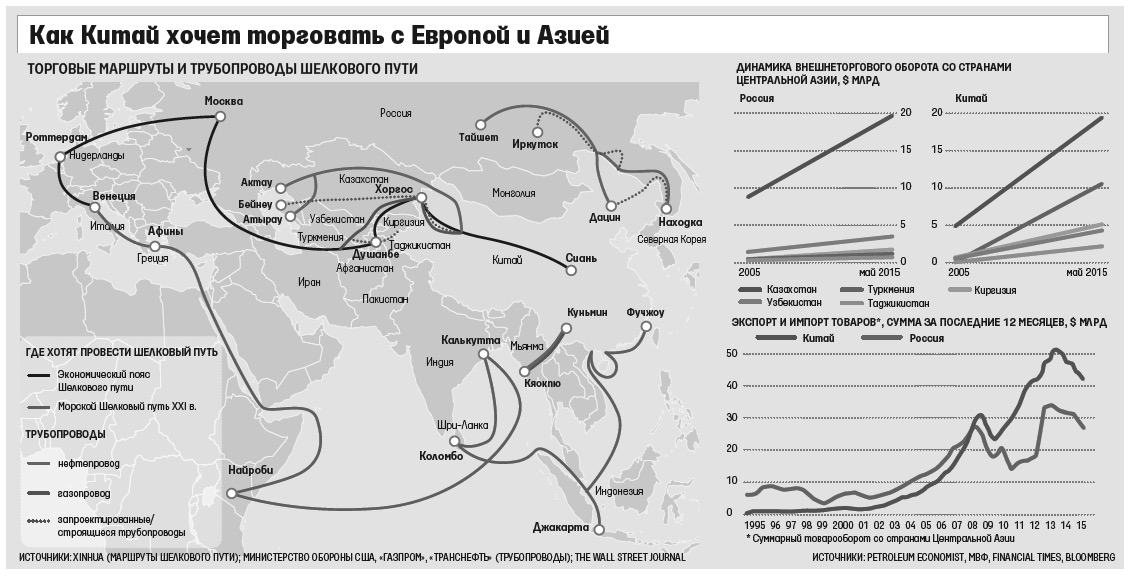 Источник: []Рисунок 5 – Карта Нового Шелкового путиОсновные маршруты экономического пояса Шелкового пути ведут из Китая через Центральную Азию, Россию до Европы (до Балтийского моря); из Китая через Центральную Азию и Западную Азию до Персидского залива и Средиземного моря; из Китая в Юго-Восточную Азию, в Южную Азию к Индийскому океану. Основные направления морского Шелкового пути XXI века: из морских портов Китая через Южно-Китайское море до Индийского океана и дальше до Европы, а также из китайских портов через Южно-Китайское море в южную акваторию Тихого океана.Как было упомянуто ранее, основное содержание концепции нового Шелкового пути складывается из пяти основных пунктов, среди которых политическая координация, взаимосвязь инфраструктуры, бесперебойная торговля, свободное передвижение капитала и укрепление близости между народами. Укрепление политической координации является важной гарантией продвижения реализации проектов «Один пояс – один путь». Одной из главных целей данной стратегии развития является укрепление межправительственного сотрудничества. В рамках реализации стратегии необходимо активно создавать многоуровневые межправительственные механизмы контактов по координации макрополитики, а также углублять интеграцию интересов, содействовать политическому взаимодоверию, достигать новых консенсусов по сотрудничеству. Соседние с Китаем страны могут свободно обмениваться информациями по стратегиям экономического развития и принимаемым мерам. Кроме этого, они могут совместно принимать меры по развитию регионального сотрудничества. Разрешение проблем и споров относительно сотрудничества между странами в рамках реализации проекта нового Шелкового пути должно происходить путем консультаций. Страны-участники проекта должны совместно обеспечивать политическую поддержку для делового сотрудничества и реализации крупномасштабных проектов.Культурологическое содержание концепции «Один пояс – один путь» заключается, прежде всего, в осуществлении гуманитарных обменов, развития культурных связей между странами и народами, совместная работа в области образования, туризма и в других социальных сферах жизни населения.Согласно концепции, гуманитарные обмены расширяются и углубляются, а разные цивилизации друг друга дополняют и вместе процветают, в это же время, народы друг друга хорошо понимают и могут жить в мире и дружбе.Близость и взаимопонимание между народами – это социальный фундамент строительства «Один пояс – один путь». Стратегия развития призвана продолжать и приумножать дух дружбы и сотрудничества Шелкового пути, широко развертывать культурные, научные обмены, обмены кадрами, сотрудничество СМИ, а также контакты по линии молодежи и женщин, по волонтерским делам, заложить прочную социальную основу для углубления двустороннего и многостороннего сотрудничества.Культурное содержание концепции также включает укрепление сотрудничества в области туризма и увеличение его масштабов, совместную разработку уникальных международных туристических маршрутов и продукции со спецификой Шелкового пути. В настоящее время, как показала международная встреча по вопросам сотрудничества в рамках развития концепции «Один пояс – один путь», активную поддержку развитию данной стратегии оказывают 29 стран. Однако некоторые страны, которые являются сопредельными государствами для Китая в виду некоторых причин не участвуют в развитии данной стратегии. К их числу относятся Республика Корея. Инвестиционное и торговое сотрудничество является одним из приоритетных проектов «Один пояс – один путь». Важно сосредоточиваться на создании благоприятных условий для торговли, устранять инвестиционные и торговые барьеры, в интересах хорошей деловой среды в регионе и в каждой стране, вести активные разговоры о создании зон свободной торговли со странами и районами вдоль «Пояса и пути», раскрыть и задействовать потенциал сотрудничества в целях расширения сотрудничества и улучшения его качества. Си Цзиньпин 10 апреля 2018 г. выступая с речью на церемонии открытия Азиатского форума в Боао заявил, что “Пока стороны придерживаются и следуют принципу совместного обсуждения, совместного строительства и совместного использования, они, безусловно, будут укреплять сотрудничество и устранять разногласия, а также превращать «Пояс и путь» в самую обширную платформу международного сотрудничества в соответствии с тенденцией экономической глобализации, так что «Один пояс – один путь» будут строиться вместе. Это лучшее для блага людей всех стран.”. Взаимосвязь инфраструктуры является приоритетным направлением реализации проекта «Один пояс – один путь». На основе уважения национального суверенитета и безопасности заинтересованных государств страны-участницы проекта должны осуществить стыковки планов по строительству инфраструктуры и системы технологических стандартов, совместно содействовать строительству международных магистралей и постепенно формировать сеть инфраструктуры у субрегионов Азии, а также соединяющую Азию, Европу и Африку. Карта международных магистралей в рамках проекта нового Шелкового пути приведена на рисунке 6.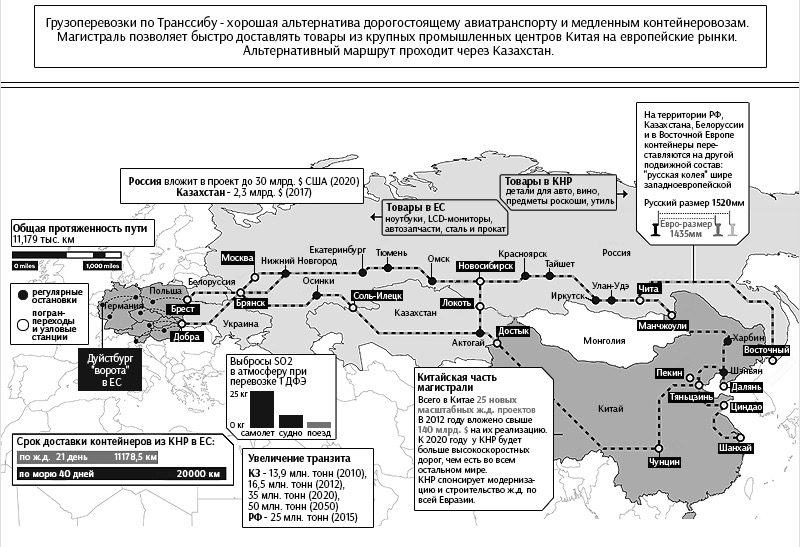 Рисунок 6 – Международные магистрали нового Шелкового путиЗаинтересованные страны вдоль Шелкового пути должны усилить таможенное сотрудничество в сфере обмена информацией, взаимного признания результатов таможенного контроля и взаимопомощи по линии правоохранительных органов, а также двустороннего и многостороннего сотрудничества по вопросам инспекции и карантина, сертификации и аккредитации, статистики и так далее, таким образом способствуя вступлению в силу и реализации «Соглашения ВТО по упрощению процедур торговли». Китай приветствует инвестиции иностранных компаний в экономику Китая, поощряет отечественные предприятия в капиталовложении для развития инфраструктуры и промышленности стран вдоль Шелкового пути. Китай способствует хозяйственной деятельности компаний в соответствии с законодательством стран пребывания, в оказании помощи в развитии местной экономики, повышении уровня занятости и улучшении благосостояния населения, исполнении социальных обязательств, строгой охране биологического разнообразия и экологии.Свободное передвижение капитала является важной опорой для осуществления проекта «Один пояс – один путь». Углубить финансовое сотрудничество, стимулировать создание в Азии системы валютной стабильности, финансово-инвестиционной и кредитно-рейтинговой системы. Расширить сферу и масштабы двустороннего валютного свопа и расчета. Содействовать открытости и развитию азиатских фондовых рынков. Укрепить сотрудничество по финансовому надзору, содействовать подписанию двусторонних меморандумов о взаимопонимании по сотрудничеству в области контроля и надзора, постепенно создавать в регионе эффективный механизм контроля и координации. Совершенствовать систему по противодействию рискам и кризисам, создать систему раннего предупреждения региональных финансовых рисков, сформировать механизм обменов и сотрудничества по реагированию на трансграничные риски и кризисы. Укреплять трансграничные обмены и сотрудничество по линии кредитных управлений, кредитных учреждений и рейтинговых агентств. В полной мере раскрыть потенциал фонда Шелкового Пути и национальных суверенных фондов каждой страны, направлять фонды коммерческих структур и социальные фонды на совместное участие в реализации приоритетных проектов «Один пояс – один путь».В настоящее время вокруг концепции Один пояс – один путь начинает возрастать информационная борьба в СМИ. Так, в некоторых российских источниках указывается, что путь проходит мимо России и якобы на последнем форуме была отменена идея о том, чтобы проложить путь через Россию. Но в то же время, официальные источники утверждают, что проект о том, чтобы проложить путь через Россию в Европу существует. Таким образом, выбор маршрута влияет на международные отношения Китая с сопредельными странами. Выбирая одни страны Китай рискует ухудшить отношения с другими. Однако, для такого мирового лидера это не является проблемой, многие страны сами заинтересованы в поддержании отношений с экономически мощным соседом. Необходимо отметить, что данная борьба способствует внесению негативных оттенков во взаимоотношения между самими сопредельными странами. Таким образом, в настоящее время инициатива «Один пояс – один путь» сплотила уже более 70 стран, Китай сталкивается с конкуренцией Индии в Южной Азии. На этом фоне именно Россия становится ключевым партнёром КНР в деле создания единого экономического пространства на Евразийском континенте.2.3 Стратегическая коммуникация в рамках проекта «Один пояс - один путь» и ее роль в формировании позитивного имиджа КитаяВвиду исторических причин, внешние коммуникации Китая на протяжении долгого времени находились под воздействием ожидания холодной войны, в связи с чем действовала строгая политическая пропаганда, которая заключалась в предъявлении жестких требований к внешней коммуникации. Традиционно коммуникация Китая характеризовалась наличием таких слов, как «строго запрещается», «решительно», «прекратить», которые относятся к жесткой коммуникации.В современном мире все большую популярность у правительств разных стран приобретают инструменты мягкой политики. В связи с этим, при непосредственном осуществлении коммуникации рационально использовать не «жесткие» слова, которые были перечислены выше, а более «мягкие». Например, «продвигать», «предлагать» и другие. В рамках 19-го Всекитайского съезда Коммунистической партии Китая было уточнено, что «внешняя политика крупной державы с китайской спецификой должна продвигать идею формирования международных отношений нового типа и построить сообщество единой судьбы человечества». Использование слова «продвигать» отчетливо позволяет проиллюстрировать переосмысление взглядов на международную коммуникацию Китая.«Один пояс – один путь» невозможны без стратегических коммуникаций, методы которых представлены ниже (рисунок 7).Источник: составлено автором по []Рисунок 7 – Методы стратегической коммуникации Китая в рамках проекта «Один пояс – один путь»Из рисунка 7 следует, что в общем существует четыре метода стратегической коммуникации. Традиционные переговоры представляют собой стратегическую коммуникацию первого уровня. Цифровая дипломатия предполагает распространение информации об инициативе Нового шелкового пути посредством сетевых ресурсов в разных странах на национальных языках. Культурно-религиозная дипломатия находит отражение в деятельности культурных и религиозных организаций, которые продвигают ценности национальной культуры за пределами Китая. Оказание гуманитарной помощи способствует продвижению имиджа Китая как гуманной нации. Особое место в стратегических коммуникациях Китая в рамках «Один пояс – один путь» отводится публичной дипломатии. В настоящее время, публичная дипломатия уже достигла определенных успехов при продвижении проекта «Один пояс – один путь» за рубежом. Прежде всего необходимо отметить, что с помощью пропаганды была сформирована финансовая основа, необходимая для осуществления проекта «Один пояс – один путь». Финансовая основа – это Фонд Шелкового пути, который был организован в столице Китая и получает инвестиции как из китайских, так и из зарубежных организаций. Объем необходимых средств, используемых в качестве первоначального капитала составляет 10 млрд долл. США, а совокупных объем необходимых средств составляет 40 млрд долл. США. Основная цель Фонда Шелкового пути – предоставление инвестирования и финансирования сотрудничества между странами для создания объектов инфраструктуры, необходимых для возрождения Нового шелкового пути. Кроме этого, был основан Азиатский банк инфраструктурных инвестиций, привлекающий финансы и инвестиции за счет позитивного имиджа глобального проекта Китая.Помимо этого, уже приняты меморандумы, заключенные между разными странами. В частности, Китай подписал соглашения с Казахстаном, Катаром, Таджикистанов и другими странами. В том числе был заключен меморандум и между Россией и Китаем, направленный на достижение взаимного понимания в сферах межрегионального и приграничного сотрудничества, который был подписан в сентябре 2015 г. Министерством экономического развития Российской Федерации и Государственным комитетом КНР по развитию и реформе. Этот меморандум является результатом реализации инструментов «мягкой силы» и публичной дипломатии Китая.Также необходимо отметить, что ряд проектов публичной дипломатии в Средней Азии и Африке способствовал расширению присутствия Китая в экономической и образовательной сферах, что также содействует продвижению концепции «Один пояс – один путь». В частности необходимо отметить пять стран СНГ – Казахстан, Кыргызстан, Узбекистан, Таджикистан и Туркменистан. Китаем активно экспортируются образовательные ресурсы, каждый год китайские университеты отправляют значительное количество студентов в другие государства. Также открыты институты Конфуция для распространения китайских культуры и языка в Средней Азии. Наконец, проводятся культурные мероприятия, например, День культуры Китая, китайский Новый год и другие, которые достигли особых успехов при продвижении ценностей китайской культуры в зарубежных странах.Таким образом, стратегические коммуникации Китая в рамках реализации проекта «Один пояс – один путь» уже достигли определенных успехов в продвижении положительного имиджа страны за рубежом. Китайским правительством активно используются мероприятия в информационной, культурной и образовательной сферах с целью воздействия других государств в рамках концепции Нового шелкового пути. По результатам второй главы можно сделать следующие выводы. Во-первых, воссоздание идеи шелкового пути по мнению Китайского правительства будет способствовать совместному процветанию, сотрудничеству и обоюдному выигрышу стран в результате многовекторного сотрудничества, которое будет осуществляться в формах политической координации, взаимосвязи инфраструктуры, бесперебойной торговли, свободного передвижения капитала, а также укрепления близости между народами.Во-вторых, Россия становится ключевым партнёром КНР в деле создания единого экономического пространства на Евразийском континенте.В-третьих, стратегические коммуникации Китая в рамках реализации проекта «Один пояс – один путь» уже достигли определенных успехов в продвижении положительного имиджа страны за рубежом. Китайским правительством активно используются мероприятия в информационной, культурной и образовательной сферах с целью задействия других государств в рамках концепции Нового шелкового пути. ГЛАВА 3. РАЗВИТИЕ РОССИЙСКО-КИТАЙСКОЙ КОММУНИКАЦИИ В РАМКАХ ПРОЕКТА «ОДИН ПОЯС – ОДИН ПУТЬ» 3.1 Особенности  межгосударственных отношений Китая и России на современном этапеРоссия в стратегии развития геополитики Китая, как пишет в своей статье А. О. Виноградов, относится исключительно к блоку соседних стран, что определяет возможные перспективы развития совместного сотрудничества двух стран. В 2012 г. на 18 съезде КПК Ху Цзиньтао, предыдущий председатель КНР, основываясь на идеях Мао Цзедуна, определил три типа отношений и направления развития их со странами во внешней политике:отношения с развитыми странами;отношения с сопредельными странами;отношения с развивающими государствами. В соответствии с дифференцированием стран по типам отношений, российские исследователи предположили, что Россия, являясь крупным государством, одним из главных соседей Китая и развивающейся страной, фактически входит во все три направления, высказанные в стратегии развития бывшего председателя. Однако, современное правительство Китая относит Россию лишь ко второму блоку – блоку стран-соседей, которые получают выгоду от того, что являются соседями стремительно развивающегося Китая. Положение России в геополитическом планирования правительства Китая, особенности которого были отмечены выше, не противоречит высокой степени важности российско-китайского сотрудничества. Эту важность подчеркивают многочисленные визиты глав двух стран и различные совместные программы развития. Российско-китайские всеохватывающие отношения стратегического партнерства и сотрудничества на фоне современной политической и экономической ситуации в мире перешли в фазу еще более активного развития и добились важных новых успехов. На сегодняшний день, лидеры России и Китая провели множество взаимных визитов и встреч, сыграв определяющую роль в развитии двусторонних отношений. Обе стороны поддерживают друг друга в сфере уважения их суверенитета, вопросах безопасности, развития и других вопросах, затрагивающих их ключевые интересы. В ситуации, когда экономическая ситуация в мире продолжает оставаться тяжелой, объем двусторонней торговли приближается в 90 млрд. долларов, успешно продвигаются вперед крупные стратегические проекты в сфере инвестиций, энергетики, авиапромышленности, в строительстве трансграничной инфраструктуры. Стороны ведут тесный стратегический диалог по важнейшим глобальным и региональным проблемам, таким как ситуация на Корейском полуострове, сирийский вопрос, иранская ядерная программа, украинский кризис и т.п., защищая ключевые положения и основы устава ООН, а также основные принципы международного права, защищая мир, безопасность и стабильность на международном и региональном уровне. Российско-китайские отношения вступили в новый исторический этап, когда существует потребность двух стран друг в друге, поскольку они являются друг для друга стимулами к развитию и ключевыми партнерами.В настоящее время основой сотрудничества России и Китая являются их глобально-стратегические интересы. Китай в последние годы развивается достаточно стремительно как в экономическом плане, так и в геополитическом. Основной целью китайского правительства в настоящий момент является ведение сотрудничества с мировым сообществом с целью поддержания региональной и глобальной стабильности. За счет плодотворного сотрудничества с Россией, Китай обеспечивает свое развитие как в регионе, так и в мире, а также активно удерживает вызовы, которые бросает ему Запад.Россия же, после распада Советского союза, как отмечают российские исследователи, активно участвует на международных и региональных рынках энергоресурсов и стремиться к статусу глобальной державы, которая могла бы оказывать влияние на геополитические процессы в мире. Однако достижение Россией такого статуса является лишь перспективным планом. В связи с последними политическими событиями, связанными с разладом с Европой и США и поворотом России на Восток, сотрудничество России с Китаем незамедлительно вышло на принципиально новый уровень.В. С. Мясников отметил, что в ближайшее время теоретически нельзя исключать появления в российско-китайских отношениях отдельных конфронтационных элементов. Как отмечает данный исследовать, необходимо учитывать, что определенная часть населения Китая как и в принципе населения России, негативно настроена по отношению к противоположной стороне. Однако, при отсутствии глубокого понимания и доверительного контакта между правительствами стран и значительной частью населения России и Китая, внезапное обострение противоречий по какому-либо нерешенному или не до конца решенному вопросу может стать чреватым всплеском необоснованных антироссийских настроений в Китае и антикитайских - в России. В процессе формирования стратегии сотрудничества России и Китая необходимо учитывать особенности менталитета их народов, осуществление совместной деятельности должно обеспечивать сохранение самостоятельности стране и уважение ее суверенитета. Современному российско-китайскому сотрудничеству характерна проблема крайнего геоэкономического тяготения. Россия и Китай в настоящее время крайне нуждаются друг в друге. Однако ряд российских ученых волнует вопрос, не станет ли Россия лишь сырьевым придатком Китая. В настоящее время существует ряд перспективных совместных проектов России и Китая, которые встраиваются в рамки стратегии «Один пояс – один путь». К числу проектов, направленных на сотрудничество Китая и России, относятся:- строительство высокоскоростной магистрали Москва – Казань ОАО «РЖД» и российско-китайским консорциумом, включающим ОАО «Мосгипротранс», ОАО «Нижегородметропроект», China Railway Eryuan Engineering Group Co. Ltd.;- модернизация пограничного участка железной дороги Махалино (Россия) – Хуньчунь (Китай);- транспортный коридор Европа – Западный Китай;- лизинг пассажирских самолетов Сухой Суперджет 100;- газопровод «Сила Сибири»;- строительство завода по сжижению газа «Ямал СПГ»;- сотрудничество Роснефти и китайской CNPC;- совместные энергетические проекты;- сотрудничество в сфере информационно-коммуникационных технологий (Huawei, Сбербанк, ГК Акадо, Мегафон);- российско-китайские технопарки;- промышленная кооперация Китая и России в других областях (лесопереработка, автомобилестроение). В рамках содействия развитию делового сотрудничества России и Китая в октябре 2013 г. было подписано соглашение между странами об избежании двойного налогообложения и предотвращении уклонения от уплаты налогов. Совместное сотрудничество с Россией имеет очень важное значение для КНР на сегодняшний день, потому что за счет него Китай может прикрыть среднеазиатский тыл, а также обеспечить бесперебойное снабжение ресурсами с учетом предстоящих жестких конфликтов с США и Японией за влияние в Восточной Азии. Большинство мировых экспертов уверены в том, что союз России и Китая неизбежен. Это обусловлено тем, что Россия и Китай в вопросах международных отношений преследуют схожую цель – национальную идентичность. Еще Александр Невский пророчил формирование российско-китайского союза, что подтверждают его слова «Восток жаждет нашего золота, а Запад стремится отнять у нас душу».В настоящее время, Китай и Россия замкнуты в стратегическом союзе, что является абсолютно уникальным в мировой истории. В отличие от предыдущих союзов, которые можно быть разбить или из которых можно было выйти, стратегии развития стран, сформированные нынешними правительствами во главе с Си Цзиньпином и Путиным В. В., превращают Китай и Россию в симбионтов: Россия фактически зависит от Китая в области товаров и услуг, а Китай зависит от России в области энергии, обороны, космической и высокотехнологической областях. В результате Россия и Китай сегодня похожи на «сиамских близнецов», у которых головы разные (политическая независимость и собственное правительство), но общие жизненно важные для обеих голов органы. Россия и Китай – две великие державы, которые впервые в мировой истории приняли решение, не теряя своей индивидуальности и уникальности, интегрироваться в единое целое на политической и экономической арене.Таким образом, отношения между Китаем и Россией характеризуются многолетней историей развития. На современном этапе для двух стран характерно всеохватывающее стратегическое партнерство, которое необходимо двум странам. Руководители стран превращают Россию и Китай в симбионтов. Перспективность отношений подчеркивается рядом совместных проектов, встраивающихся в рамки инициативы «Один пояс - один путь».3.2 Место России в проекте «Один пояс – один путь»Россия – это наследница великой сверхдержавы Советского Союза, имеющая достаточно сильное влияние на международной арене, в особенности в регионе Центральная Азия и семи странах СНГ, которые имеют связь со стратегической иницитивой Китая «Один пояс – один путь». В определенной степени, правильная ориентация общественного мнения о Китае на примере России поможет способствовать повышению степени доверия к Китаю и в частности к инициативе «Один пояс – один путь» не только в странах Центральной Азии, но и во всем мире.Россия, ввиду выгодного географического положения, занимает центральное место на северной линии экономического пояса Шелкового пути. В связи с этим, именно Россия – ключевое звено, которое соединяет Китай и Европу, а также северо-восточную часть Китая через Монголию с европейскими странами.Несмотря на нестабильность российской экономики, которая характеризуется двумя «кризисами рубля», экономика России имеет положительные тенденции экономического роста. Несмотря на низкие темпы роста экономики, показатели ликвидности активов, бюджета и платежеспособности в России высокие. Рассматривая геополитический аспект отношений между Россией и Китаем необходимо отметить, что наличие протяженной границы между странами обусловило распространенность различных обменов между двумя странами.Ввиду причин исторического, политического и геополитического характера, страны Центральной Азии имеют низкий уровень развития экономки и политической независимости. Еще в 1996 году Россия выдвинула план создания Евразийского экономического сообщества и с тех пор всемерно продвигает евразийскую интеграцию. Можно сказать, что сила влияния России на Центральную Азию увеличивается с каждым годом. Несмотря на то, что эта стратегия оказывает как хорошее, так и плохое влияние на осуществление Китаем стратегической инициативы «Один пояс – один путь», нельзя отрицать того, что стратегическая коммуникация Китая и России имеет важное место в улучшении международного имиджа Китая в странах Центральной Азии.Благодаря наличию богатых природных ресурсов и выгодному географическому положению страны Центральной Азии на современном этапе сделали регион одним из стратегически важных. В то же время частая смена властей, распространение терроризма приводят к вмешательству некоторых политических держав в его внутренние дела. США, Япония, Китай, Россия, Европейский союз и другие силы в течение продолжительного периода времени проводят и открытую, и закулисную борьбу. США, Россия и Китай включили Среднюю Азию в свои важные дипломатические и стратегические программы, что говорит о значимости этого региона.Также необходимо отметить, что регион Центральная Азия характеризуются наличием слабой экономической самостоятельности –соответствующие данные показали, что денежные переводы эмигрантов из Центральной Азии в ВВП составили 47%, наряду с миграцией населения сила влияния Центральной Азии распространяется по всему миру. Исходя из этого, можно предположить, что с помощью России в роли локомотива и Центральной Азии как дополнительной движущей силы Китай будет стремиться позиционировать себя на международной арене в выгодном ему ключе.Таким образом, Россия играет важную роль в стратегической коммуникации Китая в проекте «Один пояс – один путь». Россия, являясь ключевым звеном в концепции, обеспечивает улучшение международного имиджа Китая в странах Центральной Азии. 3.3 Перспективы развития китайской инициативы «Один пояс – один путь» и будущее российско-китайских отношенийРоссийско-китайские отношения в настоящее время характеризуются беспрецедентной близостью и высокой степенью доверия двух стран. В связи с этим, одним из перспективных направлений развития китайской инициативы «Один пояс – один путь» является сопряжение ЕАЭС и китайской стратегии. И. Ф. Кефели также отмечает, что к вышеприведенным группировкам необходимо добавить возрождение логистического проекта «Север-Юг» (Россия, Иран, Индия).Сопряжение ЕАЭС и китайской стратегии «Один пояс – один путь» территориально имеют огромное значение для региона Центральной Азии. Центральная Азия является участком Евразии, который представляет собой важное пересечение маршрутов и миграций различных народов.Центральная Азия, с точки зрения геополитики, это хаб, где связаны потоки человеческих и природных ресурсов. Страны, входящие в этот территориальный узел, являются реципиентами этих потоков, наряду с акторами, которые эти потоки формируют и заинтересованы в их постоянной циркуляции. Таким образом, абсолютно логичным является тот факт, что при попытке максимизации прибылей и преференций со стороны наиболее удаленных акторов от хаба Центральной Азии, расходы понесут государства региона. В связи с этим, существует необходимость в обеспечении мер, способных поддерживать баланс в данном регионе, которые должны быть обеспечены самыми мощными державами в этом регионе. Таким образом, сотрудничество России и Китая является необходимым, в связи с чем, страны должны непрерывно искать новые пути и стратегии развития евразийского региона, в том числе не исключая возможности сопряжения ЕАЭС и стратегии «Один пояс – один путь».  На сегодняшний день, наиболее ревностно и резко отрицательно к интеграционным процессам не только на территории Центральной Азии, но и всего Содружества Независимых Государств, относится Россия. Связано это с тем, что данные государства входят в сферу национальных интересов РФ, где она должна играть главную роль.В 2012 году, Китай и Казахстан запустили механизм регулярных встреч премьер-министров; Китай и Узбекистан провели первые заседания различных комитетов в рамках межправительственной комиссии по сотрудничеству и приняли решения создать комитет по сотрудничеству в сельском хозяйстве; Китай и Таджикистан открыли двустороннюю комиссию по сотрудничеству в сельском хозяйстве. На сегодняшний день, газопровод Китай-Центральная Азия — крупнейший в мире по протяженности трансграничный трубопровод для прокачки газа. Международный центр приграничного сотрудничества Хоргос, Монакская ГЭС, автодороги Китай-Таджикистан и Китай-Киргизия-Узбекистан, китайско-узбекский промышленный парк и другие многочисленные крупные проекты сотрудничества активно продвигаются, показывая, что сотрудничество Китая со странами Центральной Азии перешло на новый уровень.Сотрудничество Китая и стран Центральной Азии для самих центральноазиатских стран является целесообразным не только с экономической точки зрения, но и имеет плюсы в геополитическом развитии региона. Увеличение объема валового внутреннего продукта, социально-экономических показателей населения позволяет региону улучшить свои геополитические позвитиив мире.В 2013 году Россия вошла в активную фазу формирования ЕАЭС, а Китай впервые сформулировал внешнеполитическую концепцию «Один пояс — один путь», составной частью которой является «Экономический пояс Шелкового пути» (ЭПШП), непосредственно затрагивающий интересы России в Центральной Азии. Для России ЕАЭС — это ключевой интеграционный механизм на постсоветском пространстве. Для Китая «Один пояс — один путь» — это идеологическая концепция, которая будет направлять политико-экономическую повестку будущего (13-го) и, вполне вероятно, нескольких последующих пятилетних планов.В феврале 2014 г. Си Цзиньпин и Владимир Путин достигли соглашения о создании «Одного пояса — Одного пути» и соединения его с российскими евро-азиатскими железными дорогами. Иначе говоря, на наших глазах начинает воплощаться в жизнь совместное заявление о состыковке Евразийского экономического союза и трансевразийского торгово-инфраструктурного проекта «Экономический пояс Шелкового пути».Одним из наиболее быстро развивающихся направлений сотрудничества России и Китая является создание единого евразийского экономического пространства с целью устранения естественных территориальных барьеров на пути к многостороннему сотрудничеству.В основе концепции единого евразийского экономического пространства лежат российские и китайские идеи, реализация которых способна оказать влияние на современную геополитическую обстановку не только в Евразии, но и в мире. Основная идея создания единого евразийского экономического пространства заключается в объединении российского проекта ЕАЭС и китайской стратегии «Один пояс – один путь». В процессе разработки и планирования единого евразийского экономического пространства активное участие принимают Корея, Монголия, Казахстан, Иран, Вьетнам и другие страны, которые стремятся к экономическому развитию и повышению уровня геополитической безопасности на евразийском континенте.В мае 2015 г. председатель КНР Си Цзиньпин посетил столицу России, где встретился с российским президентом В. В. Путиным. В ходе визита были рассмотрены вопросы совместной работы в области соединения стратегии развития ЕАЭС и Экономического пояса шелкового пути и в результате 8 мая 2015 г. сделано совместное заявление РФ и КНР о сотрудничестве по сопряжению строительства Евразийского экономического союза и «Экономического пояса Шелкового пути».В рамках строительства единого евразийского экономического пространства планируется развитие сотрудничества по большей мере в экономическом плане путем усиления торгового и инвестиционного взаимодействия и расширения и модернизации инфраструктуры транспортной сети. Однако визит китайского председателя Си Цзиньпина, как и визит в сентябре 2015 г. российского президента Путина В. В. имели больше политический, чем экономический характер. Политический характер Совместного заявления России и Китая, сделанного в мае 2015 г. подтверждает то обстоятельство, что два абсолютно разных интеграционных проекта были объединены в едином документе.В текущий момент, Евразийский экономический союз на данном этапе развития представляет собой чисто торговое соглашение, политический смысл которого открыто не декларируется, однако явно существует. Западные критики, которые не совсем понимают суть и специфику данного интеграционной группировки, называют создание ЕАЭС попыткой России воссоздать Советский Союз. Также, по мнению некоторых западных исследователей, Китай, за счет объединения стратегии «Один пояс – один путь» с ЕАЭС намерен расширить геополитические границы влияния, продвигаясь в западном направлении. Посол КНР в России Ли Хуэй критически относится к такому предположению западных политиков, считая, что развитие китайской стратегии «Один пояс – один путь» дополняет проект ЕАЭС и ни в коем случае не противоречит его положениям.Несмотря на официально заявленный экономический характер инициатив России и Китая, это не просто экономическая интеграция, их слияние необходимо для удовлетворения политических интересов. Явные геополитические амбиции указывают на желание Китая с помощью проекта обозначить новый глобальный вектор — усилить влияние на континенте и в мире, потеснив ЕС, США и Россию и создав предпосылки для развития своего влияния в будущем.После взаимных визитов председателя Китая и президента России, Россия сразу начала работу над разработкой возможных форматов российско-китайского сотрудничества на Евразийском пространстве. В качестве одного из таких форматов на внутреннем рабочем уровне рассматривалась так называемая концепция «Евразийского пояса роста», основной целью которой является лидерство России в рамках регионального и двустороннего взаимодействия. Россия не выдвигала альтернативный или конкурирующий проект, а предлагала вписать китайские инициативы в уже существующие институциональные рамки Евразийского экономического союза.Россия также исходит из понимания, что российская интеграционная повестка и китайская инициатива не должны противопоставляться друг другу, то есть инвестиции Китая, направляющиеся в регион, не должны менять правила игры, и для этого Россия вместе с остальными членами ЕАЭС должны обеспечить позитивное наполнение китайских инициатив, очертить их институциональные границы.Более того, стала очевидной необходимость для России официально сформулировать собственную всестороннюю Евразийскую континентальную стратегию, например, на основе давно существовавшей концепции «Европа от Лиссабона до Владивостока». Такая стратегия потенциально могла бы поддержать сочетание интеграции в рамках Евразийского экономического союза, межблоковой интеграции ЕАЭС — ЕС и выход на непреференциальное торговое соглашение с Китаем, а также добавить политический контекст в российскую повестку в Евразии, который формально исключен в рамках ЕАЭС. Подобная стратегия позволила бы объединить не только Китай, Россию и ЕС, но и сформулировать единые правила игры на континенте, обеспечить неделимую безопасность и экономическое развитие.Отдельно хотелось бы отметить состоявшийся в мае 2017 года Международный форум «Один пояс – один путь», который прошел в Пекине. В Пекин съехались главы государств и правительств из 29 стран. Кроме того, на форуме присутствовали руководители ООН, МВФ, Всемирного банка.Выступая на церемонии открытия форума лидер Китая Си Цзиньпин подчеркнул, что эта инициатива носит международный характер, опровергнув утверждения критиков о том, что в этом проекте будет доминировать Китай.«Мы надеемся создать большую семью, члены которой будут гармонично сосуществовать друг с другом», — заявил Си, добавив, что любая страна может принять участие в этом проекте.На форуме были отмечены итоги воплощения китайской инициативы, которые были достигнуты в течении 4 лет с момента публичного оглашения концепции «Один пояс – один путь» Си Цзиньпином в Казахстане.В новостной телепередаче, которая транслируется по «Первому каналу» на российском телевидении, было отмечено, что в Китае высоко ценят то, что России выступает против политики протекционизма, то, что несмотря на санкции, преодолела сложности в развитии и удержалась от воинственной риторики.«Перед лицом сложной, быстро меняющейся ситуации в мире, Китай и Россия проявили чувство ответственности в качестве великих государств, прилагая усилия к политическому урегулированию ситуации в Сирии, ядерной проблеме Корейского полуострова, сыграли стабилизирующую роль в обеспечении мира», - заявил Си Цзиньпин.По итогам форума главы государств и правительств 30 стран мира 15 мая приняли итоговое коммюнике. Как отмечается в документе, равноправные консультации, взаимная выгода, гармония и толерантность, рыночные механизмы, сбалансированность и стабильность — пять ключевых принципов дальнейшей кооперации участников этого мероприятия .Согласно положениям коммюнике, члены форума обязались проявлять уважение к принципам и резолюциям Совета Безопасности ООН, нормам внутреннего законодательства, территориальной целостности и суверенитету государств-партнеров, а также осуществлять планирование и реализовывать проекты сотрудничества исключительно путем консультаций и переговоров.В итоговом коммюнике глава «Меры по сотрудничеству» содержит статью 15, в пункте б которой указано, что проведение обстоятельных консультаций по макроэкономическим вопросам путем оптимизации существующих механизмов многостороннего и двустороннего диалога и сотрудничества в целях обеспечения эффективной политической поддержки практического сотрудничества и реализации крупных проектов. Таким образом, осуществление экономического развития предусматривает использование политических инструментов, с целью реализации крупных проектов, предусмотренных инициативой «Один пояс – один путь».Объединение ЕАЭС и китайской инициативы «Один пояс – один путь» создает множество перспектив развития экономического и политического сотрудничества двух стран. Среди перспективных направлений для многостороннего проектного сотрудничества в формате сопряжения ЕАЭС и инициативы «Один пояс – один путь» такие как содействие взаимной торговле; расширение инвестиционного сотрудничества; развитие инфраструктуры в рамках реализации стратегии Экономического пояса Шелкового пути; сотрудничество в финансовой сфере; создание условий для развития делового, научно-технического и технологического сотрудничества.Инициатива «Один пояс – один путь»–- это стратегия, включенная в долгосрочные правительственные документы Китая, и каждый регион строит планы на перспективу с учетом этого. ЕАЭС – это «самое глобальное интеграционное объединение на постсоветском пространстве. Таким образом, сопряжение двух проектов поможет совместно реализовать масштабные планы развития государств в ближайшей и долгосрочной перспективах.Таким образом, по результатам третьей главы можно сделать следующие выводы: отношения между Китаем и Россией характеризуются многолетней историей развития. На современном этапе для двух стран характерно всеохватывающее стратегическое партнерство, которое необходимо двум странам. Руководители стран превращают Россию и Китай в симбионтов. Перспективность отношений подчеркивается рядом совместных проектов, встраивающихся в рамки инициативы «Один пояс - один путь». Россия играет важную роль в стратегической коммуникации Китая в проекте «Один пояс – один путь». Россия, являясь ключевым звеном в концепции, обеспечивает улучшение международного имиджа Китая в странах Центральной Азии. Перспективы развития отношений между Россией и Китаем сводятся к объединению проектов ЕАЭС и «Одного пояса – одного пути».ЗАКЛЮЧЕНИЕКитайская инициативы «Один пояс – один путь» является беспрецендентным по масштабам многостороннего сотрудничества глобальным проектом, который неоднозначно воспринимается международным сообществом.В ходе комплексного изучения стратегических коммуникаций Китая в рамках проекта «Один пояс – один путь» были сделаны следующие основные выводы исследования.Стратегические коммуникации – это широкая деятельность, имеющая связь с достижением каких-либо целей стратегического характера, а также необходимостью синхронизированных действий, направленных на решение  поставленных задач и продвижение или изменение ценностей целевой аудитории, улучшения имиджа государства в мире. Для стратегической коммуникации характерными являются девять принципов – массовость, объективность, продуктивность, внезапность, эффективность применения силы, гибкость, единство управления, безопасность, простота.Для международной коммуникации характерным является многообразие форм, видов и типов общения между людьми, культурами, расами, этносами. Это связано с тем, что в разных условиях человек может проявлять себя по-разному и взаимодействовать с людьми разными способами.Имидж страны – это социально-исторический феномен, формируемый в обществе в течение длительного времени (при естественных условиях). Имидж страны складывается в массовом сознании, поскольку процесс формирования имиджа страны направлен на широкую часть аудитории, включающую как население своей страны, так и население зарубежных стран. Стратегическая коммуникация играет важную роль в международных отношениях, способствуя формированию имиджа страны на международной арене. В свою очередь, имидж страны играет огромную роль в международных отношениях. Особенности восприятия страны международным обществом оказывают влияние на позиции, занимаемые страной на международной арене, а также особенности формирования и развития связей с другими странами в области политики, экономики, культуры. Главной исторической предпосылкой создания концепции «Один пояс – один путь» выступил существующий в древности Великий шелковый путь, связывающий Восточную Азию и Средиземноморье, который способствовал формированию системы международных отношений, способствовало диалогу культур. Воссоздание идеи шелкового пути по мнению Китайского правительства будет способствовать совместному процветанию, сотрудничеству и обоюдному выигрышу стран в результате многовекторного сотрудничества, которое будет осуществляться в формах политической координации, взаимосвязи инфраструктуры, бесперебойной торговли, свободного передвижения капитала, а также укрепления близости между народами. В настоящее время инициатива «Один пояс – один путь» сплотила уже более 70 стран, в которых проживает более 60% мирового населения и производится около 1/3 мирового ВВП. При этом расширяется и круг государств, не участвующих в «новой глобализации» непосредственно, но проявляющих к ней интерес. Китай сталкивается с конкуренцией Индии в Южной Азии. На этом фоне именно Россия становится ключевым партнёром КНР в деле создания единого экономического пространства на Евразийском континенте.Стратегические коммуникации Китая в рамках реализации проекта «Один пояс – один путь» уже достигли определенных успехов в продвижении положительного имиджа страны за рубежом. Китайским правительством активно используются мероприятия в информационной, культурной и образовательной сферах с целью воздействия других государств в рамках концепции Нового шелкового пути.Отношения между Китаем и Россией характеризуются многолетней историей развития. На современном этапе для двух стран характерно всеохватывающее стратегическое партнерство, которое необходимо двум странам. Руководители стран превращают Россию и Китай в симбионтов. Перспективность отношений подчеркивается рядом совместных проектов, встраивающихся в рамки инициативы «Один пояс - один путь». Россия играет важную роль в стратегической коммуникации Китая в проекте «Один пояс – один путь». Она, являясь ключевым звеном в концепции, обеспечивает улучшение международного имиджа Китая в странах Центральной Азии. Среди перспективных направлений инициативы «Один пояс – один путь» –  сопряжение ее с  ЕАЭС и содействие взаимной торговле; расширению инвестиционного сотрудничества; развитию инфраструктуры в рамках реализации стратегии Экономического пояса Шелкового пути; сотрудничество в финансовой сфере; создание условий для развития делового, научно-технического и технологического сотрудничества.Инициатива «Один пояс – один путь» –- это стратегия, включенная в долгосрочные правительственные документы Китая, и каждый регион строит планы на перспективу с учетом этого. ЕАЭС – это самое глобальное интеграционное объединение на постсоветском пространстве. Таким образом, сопряжение двух проектов поможет совместно реализовать масштабные планы развития государств в ближайшей и долгосрочной перспективах.СПИСОК ЛИТЕРАТУРЫЧжан С., Янь Ж. Публичная дипломатия «Один пояс – один путь»: цели, вызовы и решения // Leading Journal of Ideological & Theoretical Education. 2016. № 6. С. 79-83. 28 глав государств и правительств прибыли в Пекин на форум международного сотрудничества «Один пояс — один путь» [Электронный ресурс]. – URL: https://www.1tv.ru/news/2017-05-14/325241-28_glav_gosudarstv_i_pravitelstv_pribyli_v_pekin_na_forum_mezhdunarodnogo_sotrudnichestva_odin_poyas_odin_put30 стран подвели итоги форума "Один пояс – один путь" [Электронный ресурс]. – URL: http://www.vestifinance.ru/articles/85381Анохин Е. В. Имидж страны: проблемы формирования и управления // Проблемы современной экономики. 2014. №3 (51) С. 214-216.Богданов Е. Психологические основы «Паблик рилейшнз» / Е. Богданов, В. Зазыкин. – СПб.: Питер, 2003. - С. 68.Богданов С. В. Стратегические коммуникации: концептуальные подходы и модели для государственного управления / С. В. Богданов // Государственное управление. Электронный вестник. – 2017. – №61. – С. 132-152.Боголюбова Н. М. Межкультурная коммуникация и международный обмен: учебное пособие / Н. М. Боголюбова, Ю. В. Николаева. – СПб: СПбКО, 2016. – С. 52-58.Боголюбова Н. М., Николаева Ю. В. Культурный обмен в системе международных отношений. – СПб., 2003. – С. 3.Бурлаков В. А. Стратегическая коммуникация как метод современной геополитики // Ойкумена. Регионоведческие исследования. – 2016. – №2 (37). – С. 7-15.Василенко И.А Имидж России: концепция национального и территориального брендинга / И.А. Василенко, Е.В. Василенко, В.Н. Ляпоров, А.Н. Люлько; Под ред. И.А. Василенко. — Москва: Экономика, 2012. — 222 с.Великий шелковый путь - история [Электронный ресурс]. – URL:  http://taynikrus.ru/zagadki-istorii/velikij-shelkovyj-put-istoriya.Виноградов, А. О. Новый тип отношений и новый Шелковый путь. К вопросу о внешнеполитических инновациях Китая // Китай в мировой и региональной политике. История и современность, 2015. - №20. - С. 72.Виноградова С. М. Внешнеполитический имидж России в медийном пространстве посткризисного периода / С. М. Виноградова, Г. С. Мельник // Управленческое консультирование, 2009. - №3. – С. 80.Галумов Э. Основы PR. – М.: «Летопись XXI», 2004. – С. 333.Геополитика Китая [Электронный ресурс]. – URL:  http://uchebnik-online.com/129/507.html.Губин, А. В. Проект «Экономического пояса Нового Шёлкового пути» // Проблемы национальной стратегии, 2016. -  №4 (37). – С. 138-139.Деркач А. А. Политическая имиджелогия / А. А. Деркач, Е. Б. Перелыгина. – М., 2006. - С. 351.Ду Сянжуй, Ли Линсяо. Исследование ситуации коммуникации Китая с Россией на фоне стратегического планирования «Один пояс – один путь» // Universum: общественные науки. 2018. №4 (45). URL: https://cyberleninka.ru/article/n/issledovanie-situatsii-kommunikatsii-kitaya-s-rossiey-na-fone-strategicheskogo-planirovaniya-odin-poyas-odin-put (дата обращения: 02.11.2018). Значение Морского Шелкового пути XXI века [Электронный ресурс]. – URL:  http://www.kitaichina.com/se/txt/2015-03/09/content_675608.htm.Импичмент президента Южной Кореи привел к беспорядкам, погибли двое - Газета.Ru [Электронный ресурс]. – URL:  https://www.gazeta.ru/politics/2017/03/10_a_10567673.shtmlИтоги стабильности: Китай окончательно отобрал Шелковый путь у России. [Электронный ресурс]. – URL:  http://novostidnja.ru/blog/43347396132/Itogi-stabilnosti:-Kitay-okonchatelno-otobral-SHelkovyiy-put-u-RКитай набрасывает шелковую удавку на Россию и США [Электронный ресурс]. – URL:  http://news24today.info/kitay-nabrasyvaet-shelkovuyu-udavku-na-rossiyu-i-ssha.htmlКравченко, Л. И. «Новый шелковый путь – не экономика, а геополитика» 2016 [Электронный ресурс]. – URL:  http://russianpulse.ru/continentalist/2016/08/03/1557476-novyy-shelkovyy-put-ne-ekonomika-a-geopolitika.Ларин, А. Г. Возрождение Китая и некоторые вопросы российско-китайского сотрудничества // Китай в мировой и региональной политике. История и современность, 2015. - №20. - С. 38-41.Лобанова Т. Н. Стратегическая коммуникация Китая в рамках БРИКС // Государственное управление. Электронный вестник. – 2014. – №47. – С. 390-401.Маныкин А. С. Основы общей теории международных отношений: учебное пособие. – М.: Изд-во МГУ, 2009. – С. 341.Новость: Об итогах саммита "Один пояс - один путь" в Китае [Электронный ресурс]. – URL: https://i-news.kz/news/2017/05/16/8501736-ob_itogah_sammita_odin_poyas_-_odin_put.htmlНовый миропорядок по версии Китая [Электронный ресурс]. – URL: http://inosmi.ru/politic/20170515/239346600.htmlНовый шелковый путь [Электронный ресурс]. – Режим доступа:  https://ru.wikipedia.org/wiki/Новый_шёлковый_путь.О нейтралитете и тревогах Монголии (взгляд западного аналитика) - Новости Монголии, Бурятии, Калмыкии, Тывы [Электронный ресурс]. – URL:  http://asiarussia.ru/articles/11230/Образ Китая в России и внешняя политика России в конце ХХ – начале ХХI века [Электронный ресурс]. – URL:  http://russian.china.org.cn/international/archive/china-russian/txt/2008-05/23/content_15421980.htmОбщее положение о Фонде Шелкового пути [Электронный ресурс]. URL: http://www.silkroad-fund.com.cn/cnweb/19854/19858/index.html (дата обращения: 21.10.2018). На кит. яз.Один пояс – один путь. Смогут ли монголы ухватиться за инициативу? [Электронный ресурс]. – URL:  http://news.mongolnow.com/16_05_a01.htmlПосольство Китайской Народной Республики в Республике Казахстан. Укреплять дружбу народов, вместе открыть светлое будущее. Выступление Председателя КНР Си Цзиньпина в Назарбаевском университете. 16.09.2013. URL: http://kz.chineseembassy.org/rus/zhgx/t1077192.htm.Россия и Китай подписали меморандум о приграничном сотрудничестве [Электронный ресурс] // Информационное агентство Regnum. URL: https://regnum.ru/news/1962441.html (дата обращения: 21.10.2018).Сибирский тракт [Электронный ресурс]  // URL: https://ru.wikipedia.org/wiki/Сибирский_тракт.Тихомирова Е. И. Коммуникация и стратегические коммуникации // Петербургская школа PR: от теории к практике. Сборник статей. Санкт-Петербург, 2015. – С. 44-50.Форум "Одного пояса – одного пути": Россия стала ключевым партнёром Китая в деле новой глобализации : Аналитика : Накануне.RU [Электронный ресурс]. – URL:  https://www.nakanune.ru/articles/112886/Чжао Хуашэн. "Новый Шёлковый путь": стратегические интересы России и Китая. Российский Совет по международным делам. 20 декабря 2013. URL: http://russiancouncil. ru/inner/?id_4=2883&active_id_11=38#top-contentЩербина Н. Г. Политическая имиджелогия: учебно-методическое пособие. - Томск, 2016. - С. 26-37.Экономический пояс Шелкового пути и Морской Шелковый путь 21-го века [Электронный ресурс]. – URL:  http://eurasianeconomic.org/1001/2017/01/30/Ekonomicheskij-poyas-SHelkovogo-puti-i-Morskoj-SHelkovyj-put-21-go-veka.phtmlChung, C.P., 2017. What are the strategic and economic implications for South Asia of China’s Maritime Silk Road initiative? The Pacific Rev. https://doi.org/10.1080/09512748.2017.1375000.Dulek, R. E., & Campbell, K. S. (2015). On the dark side of strategic communication. International Journal of Business Communication, 52(1), 122–142.Frandsen, F., & Johansen, W. (2015). The role of communication executives in strategy and strategizing. In D. Holtzhausen, & A. Zerfass (Eds.). The Routledge handbook of strategic communication (pp. 230–244). New York, NY: Routledge.Frandsen, F., & Johansen, W. (2017). Strategic communication. In C. R. Scott, & L. K. Lewis (Eds.). The international encyclopedia of organizational communication. Chichester, West Sussex, UK: Wiley Blackwell.Gan, J., 2010. “‘丝绸之路’复兴计划与中国外交.” 东北亚论坛, Northeast Asia Forum 2010: 5.Hallahan, K. (2015). Organizational goals and communication objectives in strategic communication. In D. Holtzhausen, & A. Zerfass (Eds.). The Routledge handbook of strategic communication (pp. 244–266). New York, NY: Routledge.Liu, W., Dunford, M., 2016. Inclusive globalization: unpacking China’s belt and road initiative. Area Develop. Policy 1, 323–340.Macnamara, J. (2012). Public relations: Theories, practices, critiques. Frenchs Forest NSW, Australia: Pearson.Toledano, M. (2018). Dialogue, strategic communication, and ethical public relations: Lessons from Martin Buber’s political activism. Public Relations Review, 44(1), 131–141. doi:10.1016/j.pubrev.2017.09.009Walker P. Branding a nation. URL: http://www.profile-extra.co.uk/ sitesearch-page.aspx?sid=1EBD0113-1EAF-4FE1- ABE0-864B4D20B1B6&spg=1.Wang, J., 2016a. Great Power Strategy: Research and Reflection on the International Strategy. CITIC Publishing Group, Beijing.Who We Are [Электронный ресурс] // Asian Infrastructure Investment Bank. URL: https://www.aiib.org/en/about-aiib/in-dex.html (дата обращения: 21.10.2018).一带一路峰会：人民日报两版介绍重大项目进展 (Международный форум «Один пояс – один путь» - Газета «Жень мин жибао» представила в двух стратьях прогресс воплощения инициативы) [Электронный ресурс]. – URL: http://www.guancha.cn/economy/2017_05_14_408280.shtml.吴亚男.“一带一路”背景下俄罗斯创新国际经济贸易研究[J].金融经济, 2018 (16): 93-94 (У Яньань. Исследование инновационной международной экономической торговли России на фоне инициативы «Один пояс – один путь» [J]. Финансовая экономика, 2018 (16): 93-94).岳西宽,刘传路.“一带一路”倡议与俄罗斯远东开发[J].唯实, 2018 (11): 89-92 (Юэ Сикуань, Лю Чуанлу. «Инициатива «Один пояс – один путь» и развитие Дальнего Востока России» // Только правда. – 2018. – №11: 89-92).李剑欣,栗兴维.俄罗斯媒体报道中的中国“一带一路”形象建构[J].河北经贸大学学报(综合版),2018,18(03):26-32 (Ли Цзяньсинь, Ли Синвэй. Построение имиджа китайской инициативы «Один пояс – один путь» в сообщениях российских СМИ // Журнал Университета экономики и бизнеса Хэбэя (всеобъемлющее издание), 2018, №18 (03): 26–32).李洋.“一带一路”:俄罗斯的选择[J].前沿,2018(04):52-59 (Ли Ян. Инициатива «Один пояс – один путь»: выбор России [J]. Граница, 2018 (04): 52-59).李睿思.“一带一路”背景下俄罗斯远东开发现状与黑龙江省对俄合作[J].商业研究,2018(09):108-112 (Ли Жуисы. Современное состояние развития Дальнего Востока России на фоне инициативы «» и сотрудничества провинции Хэйлунцзян с Россией // Commercial Research, 2018 (09): 108-112).王丽娟,辛巍巍,武晓光.中俄全面战略协作伙伴关系研究[J].智库时代, 2018 (22):31-34 (Ван Лицзюань, Синь Вэй Вэй, У Сяогуан. Исследование всестороннего стратегического партнерства между Китаем и Россией [J]. Think Tank Era, 2018 (22): 31-34).